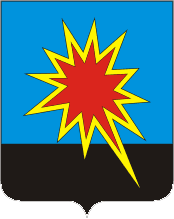 КЕМЕРОВСКАЯ ОБЛАСТЬ-КУЗБАССКАЛТАНСКИЙ ГОРОДСКОЙ ОКРУГАДМИНИСТРАЦИЯ КАЛТАНСКОГО ГОРОДСКОГО ОКРУГАПОСТАНОВЛЕНИЕОт 28.05.2020 г.         №  148 -пОб утверждении отчета «Об исполнении муниципальной программы «Имущественный комплекс Калтанского городского округа» на 2014-2021 годы» за 2019 годНа основании решения коллегии администрации Калтанского городского округа от  ________2020 г. № ____ –рк «Об утверждении отчета об исполнении муниципальной программы «Имущественный комплекс Калтанского городского округа» на 2014-2021 годы» за 2019 год, в целях повышения эффективности и результативности деятельности администрации Калтанского городского округа:1. Утвердить прилагаемый отчет «Об исполнении муниципальной программы «Имущественный комплекс Калтанского городского округа» на 2014-2021 годы» за 2019 год.2. Отделу организационной и кадровой работы администрации Калтанского городского округа (Верещагина Т.А.) обеспечить размещение настоящего постановления на официальном сайте администрации Калтанского городского округа.Настоящее постановление вступает в силу с момента подписания.4. Контроль за исполнением настоящего постановления возложить на заместителя главы Калтанского городского округа по экономике (Горшкова А.И.).Глава  Калтанского городского округа		                         			И.Ф.Голдинов			Утвержден постановлением администрации Калтанского городского округа От 28.05.2020 г. № 148 -пОтчет «Об исполнении муниципальной программы «Имущественный комплекс Калтанского городского округа» на 2014-2021 годы» за 2019 годНаименование программы: Муниципальная программа «Имущественный комплекс Калтанского городского округа» на 2014-2021 годы».Цели программы: Оптимизация структуры собственности Калтанского городского округа и повышение эффективности ее использования.Задачи программы: Провести техническую инвентаризацию объектов недвижимости, регистрацию прав на них. Изготовление кадастровых  (межевых) планов земельных участков. Обследование объектов и изготовление технических паспортов. Проведение независимой оценки рыночной стоимости муниципальных объектов. Улучшение материально-технической базы. Разработка технической документации для объектов муниципальной собственности. Подготовка документации, необходима для учета объектов недвижимости, управления этими объектами и совершения сделок с ними, что предусматривает проведение инвентаризации муниципальных объектов, государственной регистрации прав на них и оценки данных объектов.Программа призвана реализовать мероприятия, направленные на совершенствование структуры собственности Калтанского городского округа, обеспечение эффективного управления ею.Срок реализации программы 2014-2021 годы.Основные мероприятия программы:Межевание, изготовление межевых  планов земельных участков и постановка на государственный кадастровый учет. Обследование объектов и изготовление технических паспортов. Проведение независимой оценки рыночной стоимости объектов муниципальной собственности. Улучшение материально-технической базы. Перевод нежилого (жилого) помещения в жилое (нежилое).Разработка технической документации для объектов муниципальной собственности (проектов зон санитарной охраны водозаборов).Конечные результаты реализации программы:Повышение эффективности использования и управления муниципального имущества. Увеличение доли собственных доходов бюджета Калтанского городского округа и поступление доходов в бюджет Калтанского городского округа от использования земельных участков.Усиление контроля за использованием и сохранностью муниципального имущества.Выявление нерационально используемых земель.Актуализация данных о границах землепользований и землепользователях.Государственная регистрация права собственности Калтанского городского округа на земельные участки, объекты недвижимости, предоставленные в муниципальную собственность.Вовлечение земель, в гражданский оборот. Разработка муниципальной программы «Имущественный комплекс Калтанского городского округа» на 2014-2021 годы» обусловлена необходимостью выполнения ряда мероприятий по проведению кадастровых работ с целью выявления неучтенных земельных участков, а также с целью постановки на кадастровый учет земельных участков под объектами недвижимости, находящимися в собственности Калтанского городского округа.Наличие технической документации (технические и кадастровые паспорта на объекты, справки об объектах недвижимости) необходимо для распоряжения имуществом (приватизация, закрепление за муниципальными предприятиями и учреждениями, передача в государственную собственность в связи с разграничением полномочий, передача по договорам безвозмездного пользования и аренды и т.д.), а также для обеспечения государственной регистрации прав.В настоящее время значительное число объектов недвижимого имущества, учитываемых в  муниципальной казне Калтанского городского округа, не имеет необходимой технической документации. Принимая во внимание, что паспортизация объектов недвижимости, необходимая для осуществления государственной регистрации прав, является высокобюджетным мероприятием, она производится по мере необходимости, т.е. при приватизации, закреплении за муниципальными предприятиями и учреждениями, передаче в государственную собственность в связи с разграничением полномочий, при заключении договоров аренды и других сделок с муниципальными недвижимыми объектами.Программные мероприятия направлены на решение конкретных задач по учету и эффективному использованию объектов недвижимого имущества. При этом производится инвентаризация как объектов недвижимости, учитываемых в реестре муниципального имущества Калтанского городского округа, так и объектов, подлежащих постановке на учет органом, осуществляющим государственную регистрацию прав на недвижимое имущество, в качестве бесхозяйных недвижимых вещей. Оценка эффективности реализации программы- Реализация Программы направлена на достижение тактической цели социально-экономического развития – увеличение доходов бюджета Калтанского городского округа, создание условий для вовлечения в хозяйственный оборот объектов муниципального имущества.- Проведение оценки рыночной стоимости муниципального и бесхозяйного имущества позволит рационально использовать и вовлекать в хозяйственный оборот муниципальное имущество, в результате чего увеличится объем доходов Калтанского городского округа.- Изготовление технической документации на муниципальное недвижимое имущество позволит повысить достоверность базы данных реестра муниципального имущества Калтанского городского округа, осуществить государственную регистрацию прав на объекты муниципального недвижимого имущества и, соответственно, даст возможность более рационально использовать и вовлекать в хозяйственный оборот муниципальное имущество.- Проведение землеустроительных работ, межевания земельных участков и постановка на кадастровый учет выявленных в ходе инвентаризации земельных участков позволит:- актуализировать  данные о границах землепользования и о землепользователях; - осуществить выявление нерационально используемых земель;- вовлечение земель в гражданский оборот;- поступление доходов в бюджет Калтанского городского округа от использования земельных участков;-государственная регистрация права собственности Калтанского городского округа на земельные участки, предоставленные в муниципальную собственностьОрганизация управления программой и контроль за ходом ее  реализацииОрганизацию управления программой осуществляет муниципальное казенное учреждение «Управление муниципальным имуществом Калтанского городского округа». Проведение мероприятий по данной программе осуществляется по договорам с организациями, имеющими лицензию на выполнение соответствующих работ.Контроль хода реализации программы осуществляет администрация Калтанского городского округа, Совет народных депутатов Калтанского городского округа.В результате реализации программы (в сфере земельных отношений):За  период с 01.01.2019 г. по 31.12.2019 г.  общее количество поставленных на государственный кадастровый учет земельных участков на территории Калтанского городского округа составило 539 шт.,  общей площадью 28,636 га.За период с 01.01.2019 г. по 31.12.2019 г. муниципальным  казенным  учреждением «Управление муниципальным имуществом КГО» направлено около 56 сообщений по факту нарушения земельного законодательства в Управление Росреестра. Проведена 41 проверка по осуществлению муниципального земельного контроля. По результатам работы в бюджет  Калтанского городского округа поступило 267,2 тыс. руб. за нарушения земельного законодательства.За отчетный период  за фактическое  (бездоговорное)  пользование земельными участками (по направленным предупреждениям  МКУ «УМИ КГО») в бюджет Калтанского городского округа  поступило 193,78  тыс.руб.За отчетный период МКУ «УМИ КГО » предоставлено: -  в безвозмездное пользование 2 земельных участка общей площадью  12,43 га; -  в постоянное (бессрочное) пользование 10 земельных участков общей площадью 20,28 га.За отчетный период МКУ «УМИ КГО » было заключено:- 101 договор купли-продажи, на сумму 1 072,85 тыс. руб.;- 155 договоров купли-продажи, на сумму 2 444, 65 тыс.руб. В муниципальную собственность зарегистрированы  10 земельных участка  общей площадью 43,39 га.МКУ «УМИ КГО»  в течение этого периода велась претензионно- исковая работа урегулированию договорных отношений с ПАО «ЮК ГРЭС» в отношении договоров аренды земельных участков на основании отчета об оценки  в целях увеличения стоимости. В ходе судебных разбирательств было вынесено решение суда, где размер арендной платы ПАО «ЮК ГРЭС» на 2019 год. Будет принят 14 630, 85 тыс. руб., взамен ранее запланированного начисления в размере 21 199,16 тыс. руб.МКУ «УМИ КГО» было направлено  15 возражений  в комиссию об оспаривании результатов определения  кадастровой стоимости  земельных.На основании возражений МКУ «УМИ КГО» в  отношении  4-х земельных участков снижение кадастровой стоимости отклонено.В отношении  11 земельных участков  вынесено решение о снижении кадастровой стоимости,  по 5-ти находящимся в аренде и 6-ти земельным участкам,  находящимся в собственности. В 2019 году перезаключены договора аренды с юридическими и физическими лицами по новой рыночной стоимости. В 2019 году активно велись работы по инвентаризации и формированию земельных участков, находящихся в не разграниченной государственной или муниципальной собственности,  в целях регистрации права муниципальной собственности  земельных участков под объектами казны, бесхозными, выморочными объектами, земельных участков сельскохозяйственного. Полная инвентаризация земельных участков в целях их легализации и налогообложения позволила увеличить налоговые поступления в местный бюджет. За отчетный период МКУ «УМИ КГО» проинветаризированы улицы п. Шушталеп, п.Малиновка, п.Малышев Лог, с.Сарбала, г.Калтан. В результате проведенных работ было снято с кадастрового учата по решению суда 2 (два) жилых дома (из за их отсутствия) и земельные участки признаны в собственность Калтанского городского округа. Данные земельные участки планируются для предоставления гражданам. Один жилой дом поставлен в Управление Росреестра как бесхозяйный. Общее количество технической документации на объекты недвижимости подготовленные в 2019 году составило 4 единиц. Поставлены на кадастровый учет 4 автомобильные дороги (сооружения). Проведено обследование технического состояния жилых домов признанных аварийными, расположенных по адресам: Кемеровская область, г. Калтан, ул. Дзержинского дома: 8,9,14,15,16,17,18,20,21,22,24,25,26,30,32. Процент проведения независимой оценки на объекты недвижимости для передачи их в аренду или проведения аукциона по продаже муниципального имущества от общего количества заключенных договоров аренды и продажи составляет 69 %. Проведена оценка 38 объектов недвижимости, в том числе: по оценке имущества для передачи в аренду 33 объект, для продажи муниципального имущества 5 объектов, доход от сдачи в аренду составил 4 589,13 тыс.руб. По итогам проведения оценки муниципального имущества было заключено 26 договоров аренды. Проведение независимой оценки рыночной стоимости земельных участков, находящихся в муниципальной собственности, в целях продажи в 2019 году составило- 4-е земельных участка. Заключен 1 договор купли-продажи  по результатам аукциона  - на сумму 70,0 тыс.руб. (договора купли- продажи по 2-м земельных участков не заключены по причине отсутствия участников и по 1-му земельному участку аукцион будет проведен в 2020 году). По результатам оценки на право заключения договоров аренды земельных участков на общую сумму (в год)   объявлены 16 аукционов, из которых заключены 13 аукционов на право заключения договоров аренды земельных участков на сумму 636,8 тыс. руб.Проведена оценка рыночной стоимости годовой арендной платы 93-х  земельных участков для перезаключения договоров аренды  с юридическими лицами и физическими лицами для заключения договоров аренды на 2019 год. Проведена оценка 9 земельных участков для заключения договоров аренды на 2020 год.Также за период с 01.01.2019 г. по 31.12.2019 г. МКУ «УМИ КГО» по итогам аукционов заключены 4 договора на право размещения нестационарных объектов торговли на земельных участках общей площадью 0, 010  га. на общую сумму 77,50 тыс.руб.Количество земельных участков, по которым произведена  независимая оценка  - 130 (количество земельных участков, по которым запланирована оценка  - 145). Отклонение от плановых показателей обусловлено отсутствием технических планов по снятию объектов недвижимости с кадастрового учета (сгоревших и разрушенных  жилых домов).В процессе исполнения направления деятельности программы «Укрепление материально-технической базы» были направлены денежные средства в размере 36 634,94 тысяч рублей, на которые были приобретены 5550СЗ-581-000(МАЗы- 2 шт.), экскаватор-погрузчик JCB для работы МБУ «УЖК и ДК». Для работы МБУ «Автотранспорт КГО» были приобретены 4 легковых автомобиля Renault Logan.Для проведения культурных мероприятий была приобретена металлическая сцена на площадь общественных мероприятий п. Постоянный, в Дома Культуры приобретена мебель, обновлены шторы .  Для пропаганды здорового образа жизни были обустроены площадки с воркаутами, спортивное оборудование и тренажеры для спортивного зала. В целях благоустройства территории Калтанского городского округа приобретены мусорные контейнеры. Приобретена оргтехника для муниципальных учреждений. Информация по результатам учреждения за 2019 г.В рамках реализации муниципальной программы «Имущественный комплекс Калтанского городского округа» на 2014-2021 годы» в 2019 году было направлено 46 815,83 тыс.руб. из местного бюджета, в том числе по следующим учреждениям:– МКУ «УМИ КГО»:  	39 380,95 тыс.руб.– МКУ «УК»КГО : 1 633,29 тыс.руб.– Администрации КГО: 	1 654,13 тыс.руб.          – МКУ «УпЖ КГО»: 941,92  тыс.руб.         – МКУ УМП и С КГО: 1 827,23   тыс.руб.         - МКУ УО : 1 313,53 тыс.руб.         - Совет народных депутатов КГО-64,8 тыс.руб.Для исполнения поставленных перед программой задач, проводились следующие программные мероприятия:Программные мероприятияЦелевые индикаторы Программы№ п/пНаименование программных мероприятийСроки испол-План ЛБО, первоначальный тыс.руб.Объем финансирования  (тыс. руб.)Объем финансирования  (тыс. руб.)Объем финансирования  (тыс. руб.)Объем финансирования  (тыс. руб.)Объем финансирования  (тыс. руб.)Ответственный исполнитель программных мероприятийОтветственный исполнитель программных мероприятий№ п/пНаименование программных мероприятийненияПлан ЛБО, первоначальный тыс.руб.План ЛБО, Утвержденные, тыс.руб.Кассовое исполнение, тыс.руб.% ИсполненияВ том числеВ том числеВ том числеОтветственный исполнитель программных мероприятийОтветственный исполнитель программных мероприятий№ п/пНаименование программных мероприятийПлан ЛБО, первоначальный тыс.руб.План ЛБО, Утвержденные, тыс.руб.Кассовое исполнение, тыс.руб.% Исполненияместный бюджетобластной бюджетфедеральный бюджетОтветственный исполнитель программных мероприятийОтветственный исполнитель программных мероприятий1234667891011111.Программа «Имущественный комплекс Калтанского городского округа»Программа «Имущественный комплекс Калтанского городского округа»Программа «Имущественный комплекс Калтанского городского округа»Программа «Имущественный комплекс Калтанского городского округа»Программа «Имущественный комплекс Калтанского городского округа»Программа «Имущественный комплекс Калтанского городского округа»Программа «Имущественный комплекс Калтанского городского округа»Программа «Имущественный комплекс Калтанского городского округа»Программа «Имущественный комплекс Калтанского городского округа»Программа «Имущественный комплекс Калтанского городского округа»Программа «Имущественный комплекс Калтанского городского округа»Подпрограмма «Управление муниципальным имуществом Калтанского городского округа»Направления деятельности подпрограммы:Направления деятельности подпрограммы:Направления деятельности подпрограммы:Направления деятельности подпрограммы:Направления деятельности подпрограммы:Направления деятельности подпрограммы:Направления деятельности подпрограммы:Направления деятельности подпрограммы:Направления деятельности подпрограммы:Направления деятельности подпрограммы:Направления деятельности подпрограммы:1.1.«Укрепление материально- технической базы»201919,0032 505,4731 974,1513322631 300,131 168,501.1.1Приобретение сервера2019117,11117,11117,11МКУ «УМИ КГО»МКУ «УМИ КГО»1.1.2Приобретение оргтехники2019953,54953,54953,54МКУ «УМИ КГО»МКУ «УМИ КГО»1.1.3Приобретение экскаватор-погрузчик JCB20198 740,528 740,528 740,52МКУ «УМИ КГО»МКУ «УМИ КГО»1.1.4Приобретение Renault Logan20192 683,062 683,062 683,06МКУ «УМИ КГО»МКУ «УМИ КГО»1.1.5Приобретение сцены20191 620,001 277,001 620,00МКУ «УМИ КГО»МКУ «УМИ КГО»1.1.6Приобретение: электростанция дизельная, трансформатор ТМГСЭЩ-100810-11, гидроаккумулятора ГА-10020191 489,521 489,521 489,52МКУ «УМИ КГО»МКУ «УМИ КГО»1.1.7Вклад в уставной капитал МУП "Теплосеть"КГО2019250,00250,00250,00МКУ «УМИ КГО»МКУ «УМИ КГО»1.1.8Приобретение трактора20191 620,001 620,001 620,00МКУ «УМИ КГО»МКУ «УМИ КГО»1.1.9Приобретение 5550СЗ-581-000- 2 шт.20196 351,846 351,846 351,84МКУ «УМИ КГО»МКУ «УМИ КГО»1.1.10Приобретение мусорного контейнера201976,5076,5076,50МКУ «УМИ КГО»МКУ «УМИ КГО»1.1.11Приобретение телевизора201934,9934,9934,99МКУ «УМИ КГО»МКУ «УМИ КГО»1.1.12Приобретение кулера20194,954,954,95МКУ «УМИ КГО»МКУ «УМИ КГО»1.1.13Приобретение спортивных комплексов2019480,00480,00480,00МКУ «УМИ КГО»МКУ «УМИ КГО»1.1.14Поставка зеркал в здание: пр. Мира 12201928,4028,4028,40МКУ УМПиС КГОМКУ УМПиС КГО1.1.15Электронный аукцион на приобретение прожекторных светильников светодиодных МАУ Стадион Энергетик2019179,00179,00179,00МКУ УМПиС КГОМКУ УМПиС КГО1.1.16Приобретение сушилок для ботинок201928,0028,0028,00МКУ УМПиС КГОМКУ УМПиС КГО1.1.17Приобретение павильона для размещения пункта проката2019387,00387,00387,00МКУ УМПиС КГОМКУ УМПиС КГО1.1.18Приобретение тренажеров г.Калтан,ул.Дзержинского,3А201950,0050,0050,00МКУ УМПиС КГОМКУ УМПиС КГО1.1.19Приобретение спортивного оборудования2019353,66353,66353,66МКУ УМПиС КГОМКУ УМПиС КГО1.1.20Изготовление и монтаж жалюзи2019121,37121,37121,37МКУ УМПиС КГОМКУ УМПиС КГО1.1.21Металлические формы201972,0072,0072,00МКУ УМПиС КГОМКУ УМПиС КГО1.1.22Приобретение мебели201993,5593,5593,55МКУ УМПиС КГОМКУ УМПиС КГО1.1.23Обустройство площадки с варкаутами2019438,47438,47438,47МКУ УМПиС КГОМКУ УМПиС КГО1.1.24Приобретение гирлянд201931,8331,8331,83МКУ УМПиС КГОМКУ УМПиС КГО1.1.25Приобретение баннера20191,211,211,21МКУ УМПиС КГОМКУ УМПиС КГО1.1.26Приобретение баннера МКУ УМПиС КГО20195,915,915,91МКУ УМПиС КГОМКУ УМПиС КГО1.1.27Приобретение сцены 2019443,19443,19443,191.1.28Приобретение банеров20198,328,328,32МБУ ДК "Прогресс"МБУ ДК "Прогресс"1.1.29Приобретение ККТ201919,3019,3019,30МБУ ВЗ "Музей"МБУ ВЗ "Музей"1.1.30Приобретение блоков питания201964,0064,0064,00МБУ ДК "Энергетик"МБУ ДК "Энергетик"1.1.31Приобретение компьютера2019139,14139,14139,14МБУ ДК "Энергетик"МБУ ДК "Энергетик"1.1.32Пошив и навеска штор (ВИП зона)2019186,57186,57186,57МБУ ДК "Энергетик"МБУ ДК "Энергетик"1.1.33Пошив и навеска штор (холл)2019321,73321,73321,73МБУ ДК "Энергетик"МБУ ДК "Энергетик"1.1.34Приобретение банера201965,6919,6465,69МБУ ЦБС КГОМБУ ЦБС КГО1.1.35Приобретение мебели (стульев)2019148,48148,48148,48МБУ ДК "Энергетик"МБУ ДК "Энергетик"1.1.36Приобретение хозтов.20196,886,886,881.1.37Приобретение кафедры докладчика201929,9929,9929,99МБУ ДК "Энергетик"МБУ ДК "Энергетик"1.1.38Приобретение 40 футового контейнера2019200,00200,00200,00МБУ ДК "Энергетик"МБУ ДК "Энергетик"1.1.39Оборудование для робототехники ДДТ2019680,75680,75680,75Управление образованияУправление образования1.1.40Приобретение компьютера201934,2534,2534,25Управление образованияУправление образования1.1.41Приобретение мебели2019598,53598,53598,53Управление образованияУправление образования1.1.42Приобретение мусорного контейнера20192,452,452,45МКУ «УпЖ КГО»МКУ «УпЖ КГО»1.1.43Приобретение искусственных елей2019818,00818,00818,00МКУ «УпЖ КГО»МКУ «УпЖ КГО»1.1.44Приобретение биотуалетов201980,0080,0080,00МКУ «УпЖ КГО»МКУ «УпЖ КГО»1.1.45Приобретение информационных табличек20191,651,651,65МКУ «УпЖ КГО»МКУ «УпЖ КГО»1.1.46Приобретение малой архитектурной формы "Золотая рыбка"201939,8239,8239,82МКУ «УпЖ КГО»МКУ «УпЖ КГО»1.1.47Приобретение стеллажей 20193,103,103,10МКУ «Архив КГО»МКУ «Архив КГО»1.1.48Приобретение мусорного контейнера20194,814,814,81Администрация КГОАдминистрация КГО1.1.49Приобретение оборудования (производст.инвентарь, светильники и т.д.)2019118,08-2,48118,081.1.50Приобретение банеров201990,0990,0990,09Администрация КГОАдминистрация КГО1.1.51Приобретение куллеров201921,700,0021,70Администрация КГОАдминистрация КГО1.1.52Приобретение мебели201929,4229,4229,42МАУ "МФЦ" КГОМАУ "МФЦ" КГО1.1.53Приобретение кондиционера201959,1059,1059,10МБУ УЗНТ КГОМБУ УЗНТ КГО1.1.54Ремонт системы оповещения населения20191 287,891 287,891 287,891.1.55Приобретение компьютерной и бытовой техники201964,8064,8064,80Совет народных депутатов КГОСовет народных депутатов КГО1.1.56Приобретение мусорных контейнеров2019688,50688,50688,50МКУ «УМИ КГО»МКУ «УМИ КГО»1.1.57Выполнение кадастровых работ и подготовку отчетной документации (Межевой план земельного участка, схема расположения земельного участка на кадастровом плане территории по адресу: Кем., обл., г. Калтан, пр.Мира 55А) МАУ Стадион Энергетик201915,2315,2315,231.1.58Кадастровые работы КДЮСШ201921,6121,6121,611.2.«Изготовление кадастровых планов земельных участков»2019780599,30599,3076,83636,14Изготовление кадастровых планов2019599,30599,30599,301.2.8.«Изготовление технических паспортов»2019891,63 378,683 378,68378,953 378,68Изготовление технических паспортов (планов)20193 378,683 378,683 378,681.3.2.«Проведение независимой оценки муниципальных объектов»2019668,1682,81682,81102,20682,81Проведение независимой оценки 2019682,81682,81682,81ИТОГО ПО ПОДПРОГРАММЕ:20192 363,7037 166,2636 634,941 549,9035 997,761 168,502.Подпрограмма «Реализация политики органов местного самоуправления в сфере управления муниципальным имуществом»Подпрограмма «Реализация политики органов местного самоуправления в сфере управления муниципальным имуществом»Подпрограмма «Реализация политики органов местного самоуправления в сфере управления муниципальным имуществом»Подпрограмма «Реализация политики органов местного самоуправления в сфере управления муниципальным имуществом»Подпрограмма «Реализация политики органов местного самоуправления в сфере управления муниципальным имуществом»Подпрограмма «Реализация политики органов местного самоуправления в сфере управления муниципальным имуществом»Подпрограмма «Реализация политики органов местного самоуправления в сфере управления муниципальным имуществом»Подпрограмма «Реализация политики органов местного самоуправления в сфере управления муниципальным имуществом»Подпрограмма «Реализация политики органов местного самоуправления в сфере управления муниципальным имуществом»Подпрограмма «Реализация политики органов местного самоуправления в сфере управления муниципальным имуществом»Подпрограмма «Реализация политики органов местного самоуправления в сфере управления муниципальным имуществом»Направления деятельности подпрограммы:Направления деятельности подпрограммы:Направления деятельности подпрограммы:Направления деятельности подпрограммы:Направления деятельности подпрограммы:Направления деятельности подпрограммы:Направления деятельности подпрограммы:Направления деятельности подпрограммы:Направления деятельности подпрограммы:Направления деятельности подпрограммы:Направления деятельности подпрограммы:2.1.Обеспечение деятельности МКУ «УМИ КГО»Обеспечение деятельности МКУ «УМИ КГО»Обеспечение деятельности МКУ «УМИ КГО»Обеспечение деятельности МКУ «УМИ КГО»Обеспечение деятельности МКУ «УМИ КГО»Обеспечение деятельности МКУ «УМИ КГО»Обеспечение деятельности МКУ «УМИ КГО»Обеспечение деятельности МКУ «УМИ КГО»Обеспечение деятельности МКУ «УМИ КГО»Обеспечение деятельности МКУ «УМИ КГО»2.1.1.Заработная плата20195055,6145 254,515 254,51103,935 254,512.1.2.Начисление на заработную плату20191526,7961 575,861 566,83102,621 575,862.1.3.Коммунальные услуги20192144,7832 173,772 112,7998,512 173,772.1.4.Транспортный налог2019408,2462,93462,93113,41462,932.1.5.Изъятие для муниципальных нужд2019182,50182,50182,50ИТОГО ПО ПОДПРОГРАММЕ:20199135,399 649,579 579,56104,869 649,57ВСЕГО  ПО ПРОГРАММЕ:201911 494,09346 815,8346 214,50401,9045 647,331 168,50№ п/п№ п/пНаименование программных мероприятийНаименование программных мероприятийНаименование программных мероприятийНаименование показателяЕд. измеренияЗначение целевого индикатораЗначение целевого индикатораОтклонение, %№ п/п№ п/пНаименование программных мероприятийНаименование программных мероприятийНаименование программных мероприятийНаименование показателяЕд. измеренияПлан на 2019Исполнение Отклонение, %Цель: Оптимизация структуры собственности Калтанского городского округа и повышение эффективности ее использования.Цель: Оптимизация структуры собственности Калтанского городского округа и повышение эффективности ее использования.Цель: Оптимизация структуры собственности Калтанского городского округа и повышение эффективности ее использования.Цель: Оптимизация структуры собственности Калтанского городского округа и повышение эффективности ее использования.Цель: Оптимизация структуры собственности Калтанского городского округа и повышение эффективности ее использования.Цель: Оптимизация структуры собственности Калтанского городского округа и повышение эффективности ее использования.Задача: Укрепить материально- техническую базу.Задача: Укрепить материально- техническую базу.Задача: Укрепить материально- техническую базу.Задача: Укрепить материально- техническую базу.Задача: Укрепить материально- техническую базу.Задача: Укрепить материально- техническую базу.1.1.Эффективное ведение учета муниципальной собственности и техническое оснащение. Обслуживание, обновление.Эффективное ведение учета муниципальной собственности и техническое оснащение. Обслуживание, обновление.Эффективное ведение учета муниципальной собственности и техническое оснащение. Обслуживание, обновление.Целевой индикаторПроцент износа муниципального имущества%5345,986,6Цель: Оптимизация структуры собственности Калтанского городского округа и повышение эффективности ее использования.Цель: Оптимизация структуры собственности Калтанского городского округа и повышение эффективности ее использования.Цель: Оптимизация структуры собственности Калтанского городского округа и повышение эффективности ее использования.Цель: Оптимизация структуры собственности Калтанского городского округа и повышение эффективности ее использования.Цель: Оптимизация структуры собственности Калтанского городского округа и повышение эффективности ее использования.Цель: Оптимизация структуры собственности Калтанского городского округа и повышение эффективности ее использования.Задача: Формирование земельных участков.Задача: Формирование земельных участков.Задача: Формирование земельных участков.Задача: Формирование земельных участков.Задача: Формирование земельных участков.Задача: Формирование земельных участков.2.2.Работы по формированию земельных участков, находящихся в не разграниченной государственной или муниципальной собственности в целях регистрации права муниципальной собственности  земельных участков под объектами казны, бесхозными, выморочными объектами, земельных участков сельскохозяйственного назначения. Выполнение работ по формированию и постановке на учет земельных участков под строительством многоквартирных домовРаботы по формированию земельных участков, находящихся в не разграниченной государственной или муниципальной собственности в целях регистрации права муниципальной собственности  земельных участков под объектами казны, бесхозными, выморочными объектами, земельных участков сельскохозяйственного назначения. Выполнение работ по формированию и постановке на учет земельных участков под строительством многоквартирных домовРаботы по формированию земельных участков, находящихся в не разграниченной государственной или муниципальной собственности в целях регистрации права муниципальной собственности  земельных участков под объектами казны, бесхозными, выморочными объектами, земельных участков сельскохозяйственного назначения. Выполнение работ по формированию и постановке на учет земельных участков под строительством многоквартирных домовЦелевой индикаторКоличество сформированных земельных участковединиц922830,4Цель: Оптимизация структуры собственности Калтанского городского округа и повышение эффективности ее использования.Цель: Оптимизация структуры собственности Калтанского городского округа и повышение эффективности ее использования.Цель: Оптимизация структуры собственности Калтанского городского округа и повышение эффективности ее использования.Цель: Оптимизация структуры собственности Калтанского городского округа и повышение эффективности ее использования.Цель: Оптимизация структуры собственности Калтанского городского округа и повышение эффективности ее использования.Цель: Оптимизация структуры собственности Калтанского городского округа и повышение эффективности ее использования.Задача: Провести техническую инвентаризацию объектов недвижимости, регистрацию прав на нихЗадача: Провести техническую инвентаризацию объектов недвижимости, регистрацию прав на нихЗадача: Провести техническую инвентаризацию объектов недвижимости, регистрацию прав на нихЗадача: Провести техническую инвентаризацию объектов недвижимости, регистрацию прав на нихЗадача: Провести техническую инвентаризацию объектов недвижимости, регистрацию прав на нихЗадача: Провести техническую инвентаризацию объектов недвижимости, регистрацию прав на них3.Изготовление тех. документации, постановка на кадастровый учет объектов недвижимости мун. собственности, выявление бесхозных объектов недвижимости.Изготовление тех. документации, постановка на кадастровый учет объектов недвижимости мун. собственности, выявление бесхозных объектов недвижимости.Изготовление тех. документации, постановка на кадастровый учет объектов недвижимости мун. собственности, выявление бесхозных объектов недвижимости.Изготовление тех. документации, постановка на кадастровый учет объектов недвижимости мун. собственности, выявление бесхозных объектов недвижимости.Целевой индикаторКоличество подготовленной технической документации на объекты недвижимостиединиц1519126,7Цель: Оптимизация структуры собственности Калтанского городского округа и повышение эффективности ее использования.Цель: Оптимизация структуры собственности Калтанского городского округа и повышение эффективности ее использования.Цель: Оптимизация структуры собственности Калтанского городского округа и повышение эффективности ее использования.Цель: Оптимизация структуры собственности Калтанского городского округа и повышение эффективности ее использования.Цель: Оптимизация структуры собственности Калтанского городского округа и повышение эффективности ее использования.Цель: Оптимизация структуры собственности Калтанского городского округа и повышение эффективности ее использования.Задача: Определение рыночной стоимости муниципального имущества, составляющих казну муниципального имущества.Задача: Определение рыночной стоимости муниципального имущества, составляющих казну муниципального имущества.Задача: Определение рыночной стоимости муниципального имущества, составляющих казну муниципального имущества.Задача: Определение рыночной стоимости муниципального имущества, составляющих казну муниципального имущества.Задача: Определение рыночной стоимости муниципального имущества, составляющих казну муниципального имущества.Задача: Определение рыночной стоимости муниципального имущества, составляющих казну муниципального имущества.4.4.Проведение независимой оценки рыночной стоимости объектов недвижимости, находящихся в муниципальной собственности, рыночной стоимости арендной платы.Проведение независимой оценки рыночной стоимости объектов недвижимости, находящихся в муниципальной собственности, рыночной стоимости арендной платы.Проведение независимой оценки рыночной стоимости объектов недвижимости, находящихся в муниципальной собственности, рыночной стоимости арендной платы.Целевой индикаторКоличество отчетов о произведенной  независимой оценке на объекты недвижимости муниципальной собственностиединиц110168152,7